В Ростове может "прописаться" крупный международный конгрессРостов-на-Дону в ближайшее время может стать площадкой для проведения крупных международных конгрессов. Готовность города к проведению конгрессных мероприятий высшего уровня обсуждалась на на XVIII Петербургском международном экономическом форуме представителями регионального правительства, ТПП РФ и "Центра международной торговли". Участники встречи договорились совместно побороться за то, чтобы в скором времени провести в Ростове-на-Дону как минимум одно крупное международное конгрессное мероприятие. Площадкой для такого события станет, как ожидается, Международный конгрессный центр (проект строительства центра реализует ГК "Don-Plaza"). "Планы проведения международных конгрессов верстаются на годы вперед, при этом многие такие события «мигрируют» - проходят в разных странах и городах, и у Ростова-на-Дону здесь есть шансы и основания побороться за прописку очередного такого мероприятия именно в донской столице. Статус Ростова-на-Дону, его нынешнее положение позволяют претендовать на такие мероприятия в самых разных сферах", – сказал гендиректор Агентства инвестиционного развития Ростовской области Игорь Бураков. По его словам, приток бизнес-туристов в Ростовскую область будет способствовать продвижению позитивного имиджа региона, развитию транспорта, ритейла, индустрии гостеприимства, малого и среднего бизнеса.Как сообщалось ранее, на Петербургском экономическом форуме губернатор Ростовской области Василий Голубев и генеральный директор "Центра международной торговли" Владимир Саламатов подписали соглашение о сотрудничестве. "Центр международной торговли" входит в систему торгово-промышленных палат РФ, систему международных центров торговли (300 центров в 100 странах мира).ИА «РБК Ростов-на-Дону»28.05.2014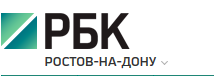 